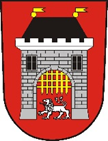 Město VimperkMěsto VimperkMěsto VimperkMěsto VimperkMěsto VimperkMěsto VimperkSteinbrenerova 6/2, 385 17 VimperkSteinbrenerova 6/2, 385 17 VimperkSteinbrenerova 6/2, 385 17 VimperkSteinbrenerova 6/2, 385 17 VimperkSteinbrenerova 6/2, 385 17 VimperkSteinbrenerova 6/2, 385 17 VimperkIČO:00250805002508050025080500250805Vyřizuje: Josef Mistr DIČ:CZ00250805CZ00250805CZ00250805CZ00250805Telefon:+420388402259Mobil:Vimperk31.10.202331.10.202331.10.202331.10.2023E-mail:josef.mistr@mesto.vimperk.czOBJEDNÁVKA číslo: 902/2023OBJEDNÁVKA číslo: 902/2023OBJEDNÁVKA číslo: 902/2023OBJEDNÁVKA číslo: 902/2023OBJEDNÁVKA číslo: 902/2023OBJEDNÁVKA číslo: 902/2023OBJEDNÁVKA číslo: 902/2023DODAVATEL:DODAVATEL:DODAVATEL:DODAVATEL:DODAVATEL:DODAVATEL:DODAVATEL:Obchodní firma:Obchodní firma:Obchodní firma:Stavimperk s.r.oStavimperk s.r.oStavimperk s.r.oStavimperk s.r.oSídlo:Sídlo:Sídlo:U Sloupů 19, 38501 VimperkU Sloupů 19, 38501 VimperkU Sloupů 19, 38501 VimperkU Sloupů 19, 38501 VimperkIČO:IČO:IČO:05266441052664410526644105266441DIČ:DIČ:DIČ:CZ05266441CZ05266441CZ05266441CZ05266441PŘEDMĚT OBJEDNÁVKY:PŘEDMĚT OBJEDNÁVKY:PŘEDMĚT OBJEDNÁVKY:PŘEDMĚT OBJEDNÁVKY:PŘEDMĚT OBJEDNÁVKY:PŘEDMĚT OBJEDNÁVKY:PŘEDMĚT OBJEDNÁVKY:Objednáváme u Vás na akci Klášterec -  připojení na vodovod úpravu povrchů.Objednáváme u Vás na akci Klášterec -  připojení na vodovod úpravu povrchů.Objednáváme u Vás na akci Klášterec -  připojení na vodovod úpravu povrchů.Objednáváme u Vás na akci Klášterec -  připojení na vodovod úpravu povrchů.Objednáváme u Vás na akci Klášterec -  připojení na vodovod úpravu povrchů.Objednáváme u Vás na akci Klášterec -  připojení na vodovod úpravu povrchů.Objednáváme u Vás na akci Klášterec -  připojení na vodovod úpravu povrchů.CENA:CENA:CENA:CENA:CENA:CENA:CENA:Předpokládaná cena bez DPH:Předpokládaná cena bez DPH:Předpokládaná cena bez DPH:Předpokládaná cena bez DPH:Předpokládaná cena bez DPH:315 600,00 Kč315 600,00 KčPředpokládaná cena včetně DPH:Předpokládaná cena včetně DPH:Předpokládaná cena včetně DPH:Předpokládaná cena včetně DPH:Předpokládaná cena včetně DPH:381 876,00 Kč381 876,00 KčDODACÍ PODMÍNKY:DODACÍ PODMÍNKY:DODACÍ PODMÍNKY:DODACÍ PODMÍNKY:DODACÍ PODMÍNKY:DODACÍ PODMÍNKY:DODACÍ PODMÍNKY:Lhůta dodání:Lhůta dodání:Místo dodání:Místo dodání:Vimperk LipkaVimperk LipkaVimperk LipkaVimperk LipkaVimperk LipkaOprávněný zástupce objednatele pro vystavení objednávky:Oprávněný zástupce objednatele pro vystavení objednávky:Oprávněný zástupce objednatele pro vystavení objednávky:Oprávněný zástupce objednatele pro vystavení objednávky:Oprávněný zástupce objednatele pro vystavení objednávky:Oprávněný zástupce objednatele pro vystavení objednávky:Oprávněný zástupce objednatele pro vystavení objednávky:Jméno a příjmení:Jméno a příjmení:Jméno a příjmení:Jméno a příjmení:Ing. Michal Janče Ing. Michal Janče Ing. Michal Janče Funkce:Funkce:Funkce:Funkce:VEDOUCÍ ODBORUVEDOUCÍ ODBORUVEDOUCÍ ODBORUPodpis a razítko:Podpis a razítko:Podpis a razítko:Podpis a razítko:VŠEOBECNÉ OBCHODNÍ PODMÍNKY:VŠEOBECNÉ OBCHODNÍ PODMÍNKY:CENA ZA PLNĚNÍ:CENA ZA PLNĚNÍ:Uvedená cena je cenou nejvýše přípustnou, tj. pokud jde o horní limit ceny za plnění, dodavatel nemá právo požadovat bez souhlasu objednatele její zvýšení.Uvedená cena je cenou nejvýše přípustnou, tj. pokud jde o horní limit ceny za plnění, dodavatel nemá právo požadovat bez souhlasu objednatele její zvýšení.Jednotkové ceny uvedené v nabídce jsou pevné a obsahují veškeré náklady a zisk dodavatele, nezbytné pro plnění v rozsahu, který je dán touto objednávkou.Jednotkové ceny uvedené v nabídce jsou pevné a obsahují veškeré náklady a zisk dodavatele, nezbytné pro plnění v rozsahu, který je dán touto objednávkou.Na předmět plnění dle této objednávky bude aplikován režim přenesení daňové povinnosti dle § 92e zákona č. 235/2004 Sb., o dani z přidané hodnoty, ve znění pozdějších předpisů, (dále jen „zákon o DPH“). Přijaté plnění dle této objednávky použije objednatel pro svou ekonomickou činnost.Na předmět plnění dle této objednávky bude aplikován režim přenesení daňové povinnosti dle § 92e zákona č. 235/2004 Sb., o dani z přidané hodnoty, ve znění pozdějších předpisů, (dále jen „zákon o DPH“). Přijaté plnění dle této objednávky použije objednatel pro svou ekonomickou činnost.FAKTURACE:FAKTURACE:Dodavatel vystaví daňový doklad - fakturu s náležitostmi podle zákona o DPH, (dále jen „faktura“).Dodavatel vystaví daňový doklad - fakturu s náležitostmi podle zákona o DPH, (dále jen „faktura“).Faktura pořízená v listinné podobě v jednom výtisku bude doručena na podatelnu objednatele nebo v elektronické podobě bude doručena na e-mailovou adresu: urad@mesto.vimperk.cz.Faktura pořízená v listinné podobě v jednom výtisku bude doručena na podatelnu objednatele nebo v elektronické podobě bude doručena na e-mailovou adresu: urad@mesto.vimperk.cz.Součástí faktury bude: a) kopie této potvrzené objednávky, a b) soupis uskutečněných dodávek a služeb nebo provedených prací (vše položkově) včetně cen za jednotlivé položky. Soupis provedených prací musí být odsouhlasen a potvrzen objednatelem a nahrazuje předávací protokol.Součástí faktury bude: a) kopie této potvrzené objednávky, a b) soupis uskutečněných dodávek a služeb nebo provedených prací (vše položkově) včetně cen za jednotlivé položky. Soupis provedených prací musí být odsouhlasen a potvrzen objednatelem a nahrazuje předávací protokol.Splatnost každé faktury je 14 dnů ode dne jejího doručení objednateli.Splatnost každé faktury je 14 dnů ode dne jejího doručení objednateli.V případě, že se dodavatel stane ve smyslu ust. § 106a zákona o DPH nespolehlivým plátcem daně a po dobu, kdy za něj ve smyslu uvedeného zákonného ustanovení bude považován (tedy až do doby, kdy bude rozhodnuto, že není nespolehlivým plátcem daně), bude objednatel oprávněn hradit účtované části ceny díla co do částky, odpovídající dani z přidané hodnoty, přímo na účet správce daně. Poukázáním příslušné částky na účet správce daně se v dané části bude považovat účtovaná částka za uhrazenou.V případě, že se dodavatel stane ve smyslu ust. § 106a zákona o DPH nespolehlivým plátcem daně a po dobu, kdy za něj ve smyslu uvedeného zákonného ustanovení bude považován (tedy až do doby, kdy bude rozhodnuto, že není nespolehlivým plátcem daně), bude objednatel oprávněn hradit účtované části ceny díla co do částky, odpovídající dani z přidané hodnoty, přímo na účet správce daně. Poukázáním příslušné částky na účet správce daně se v dané části bude považovat účtovaná částka za uhrazenou.ZÁVĚREČNÁ USTANOVENÍZÁVĚREČNÁ USTANOVENÍObjednávka na plnění do 50.000,00 Kč bez DPH nabývá platnosti a účinnosti dnem, kdy dodavatel písemně potvrdí objednávku.Objednávka na plnění do 50.000,00 Kč bez DPH nabývá platnosti a účinnosti dnem, kdy dodavatel písemně potvrdí objednávku.Objednávka na plnění nad 50.000,00 Kč bez DPH nabývá platnosti dnem, kdy dodavatel písemně potvrdí objednávku, a účinnosti dnem jejího uveřejnění v Registru smluv, přičemž uveřejnění zajistí objednatel.Objednávka na plnění nad 50.000,00 Kč bez DPH nabývá platnosti dnem, kdy dodavatel písemně potvrdí objednávku, a účinnosti dnem jejího uveřejnění v Registru smluv, přičemž uveřejnění zajistí objednatel.Dodavatel tuto objednávku potvrdí a doručí objednateli do tří dnů ode dne převzetí této objednávky, a to v listinné podobě na podatelnu objednatele nebo v elektronické podobě na emailovou adresu: urad@mesto.vimperk.cz. Dodavatel objednávku potvrdí výslovným prohlášením, že obdržel tuto objednávku a souhlasí s jejím obsahem.Dodavatel tuto objednávku potvrdí a doručí objednateli do tří dnů ode dne převzetí této objednávky, a to v listinné podobě na podatelnu objednatele nebo v elektronické podobě na emailovou adresu: urad@mesto.vimperk.cz. Dodavatel objednávku potvrdí výslovným prohlášením, že obdržel tuto objednávku a souhlasí s jejím obsahem.POTVRZENÍ OBJEDNÁVKY DODAVATELEM:POTVRZENÍ OBJEDNÁVKY DODAVATELEM:Ve VimperkuDne 15.11.2023Dodavatel potvrzuje, že obdržel tuto objednávku a souhlasí s jejím obsahem.Dodavatel potvrzuje, že obdržel tuto objednávku a souhlasí s jejím obsahem.Oprávněný zástupce dodavatele pro potvrzení objednávky:Oprávněný zástupce dodavatele pro potvrzení objednávky:Jméno a příjmení: Jaroslav Fleišman v.r.Funkce:Podpis a razítko: